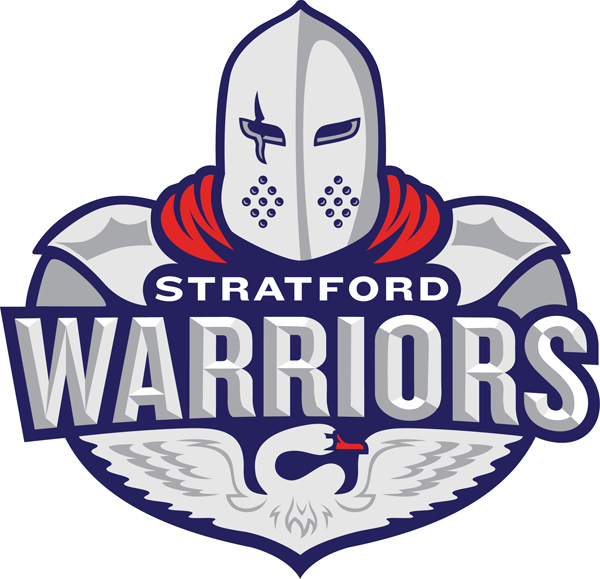 STRATFORD MINOR HOCKEY ASSOCIATIONCOACHING APPLICATION FOR THE 2017-2018 SEASON 
APPLICATION DEADLINE:  FRIDAY, FEBRUARY 24, 2017SECTION 1:  CONTACT INFORMATIONName of Applicant:	     	Home Phone:	     		Cell Phone:       	Work Phone:	     		Birth Date:      	(Emergencies Only)			(yyyy/mm/dd)Email Address:	     	Home Address:	     		City:      		Postal Code:      	Employer:	     		Job Position/Title:       	
SECTION 2:  TEAM APPLICATIONI wish to apply as Head Coach for the following team:SEEDED	 Minor Atom A/AA	MINOR DEVELOPMENT	 Novice Tier I	 Major Atom A/AA		 Novice Tier II	 Minor Peewee A/AA		 Novice Tier III	 Major Peewee A/AA		 Minor Atom MD	 Minor Bantam A/AA		 Major Atom MD	 Major Bantam A/AA		 Minor Peewee MD	 Minor Midget A/AA		 Major Peewee MD	 Major Midget A/AA		 Minor Bantam MD			 Major Bantam MD			 Minor Midget MD			 Major Midget MDWould you be willing to coach a team that you did not apply for?   Yes    NoList below any people you are considering for part of your coaching staff:SECTION 3:  EXPERIENCE/QUALIFICATIONSPlease provide details of prior coaching positions held:Year:       		Association:       		Position:       	Year:       		Association:       		Position:       	Year:       		Association:       		Position:       	Do you have your NCCP Coaching Certification:       	If yes, what is your NCCP Coach Level?
      Development 1                Coach 1 - Intro Coach              Coach 2 - Coach LevelNOTE:  ALL COACHES AND STAFF MUST COMPLETE ANY OUTSTANDING CERTIFICATIONS BY
SEPTEMBER 30, 2017.  PLEASE DO NOT DELAY IN SIGNING UP FOR A COURSE AS THEY FILL UP EARLY!SECTION 4:  REFERENCESCoaching: Name:	     		Phone:	     	Non-Coaching: Name:	     		Phone:	     	I agree to ensure staff (including managers) obtain a Police Vulnerable Sector Check (Police Check) and be approved by the Coaches Selection Committee.  If staff have submitted a Police Check to SMHA dated 2015, 2016 or 2017, they will not be required to submit a new one, however, they must notify the Risk Management Committee should they have committed an offence since their previous check.  By accepting a position with SMHA, they declare that there have been no changes to their previous check.I acknowledge and agree to the above named references being contacted. I am aware that other persons and organizations may also be contacted. I give permission to these persons/organizations to provide information about myself to the Stratford Minor Hockey Association (SMHA) for purposes of this application. If accepted to a coaching position with SMHA, I agree to uphold and abide by any rules and regulations as set forth by the Association, the SMHA Constitution and the goals and philosophies of the Association. I further understand and agree that as Head Coach I bear ultimate responsibility for any and all team staff conduct or lack of performance in their duties. It is also understood that all signing parties are subject to discipline or suspension at the SMHA Board of Directors discretion.  I AGREE to all terms and conditions.Name:	     		Signature:	 Acknowledgement of Signature	Please return completed application by Friday, February 24, 2017to the Coaches Selection Committee at applications@stratfordminorhockey.com(or mail/drop off to 21 Kay Street, Stratford, Ontario N5A 7R7)Please contact Mike Graham (519-301-7207) should you have any questions.Thank you for taking time to apply with Stratford Minor Hockey!NamePosition